Kinh n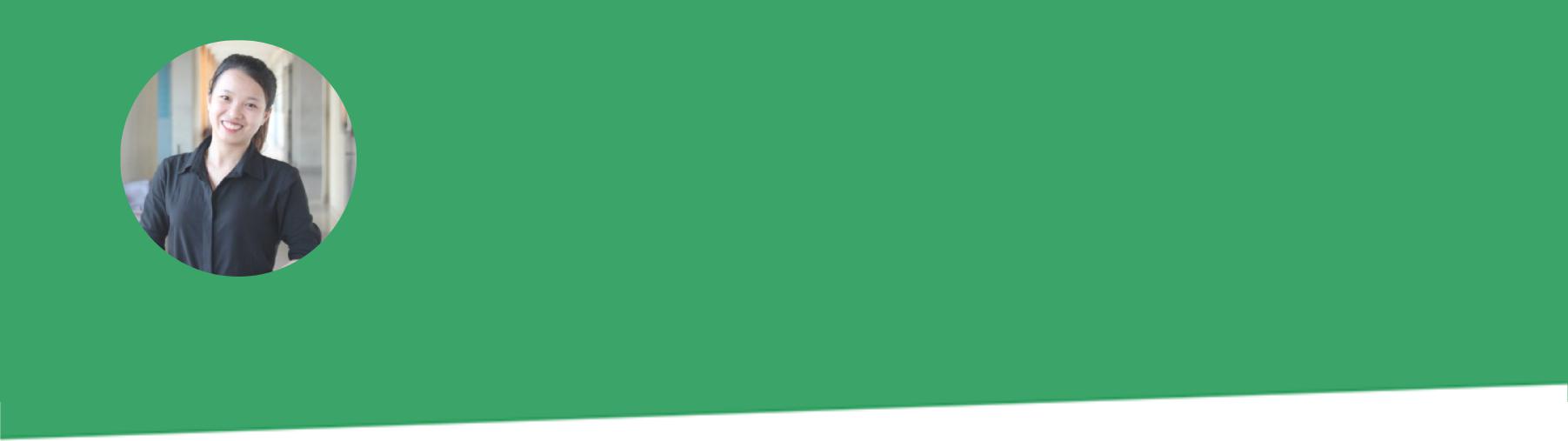 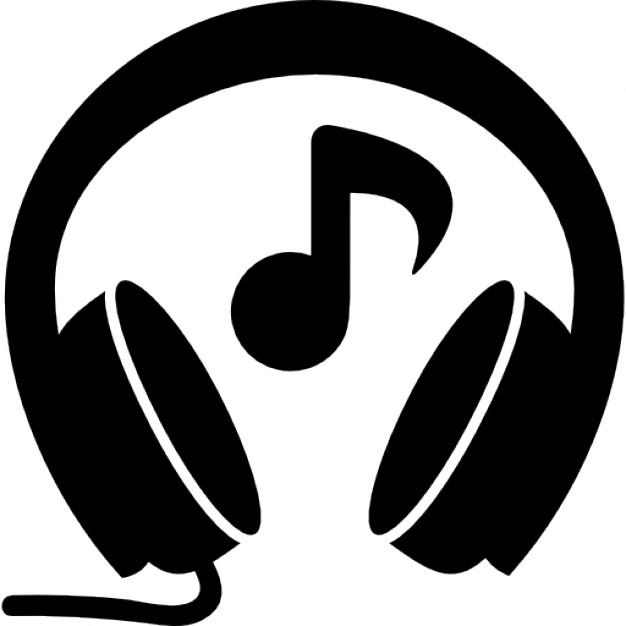 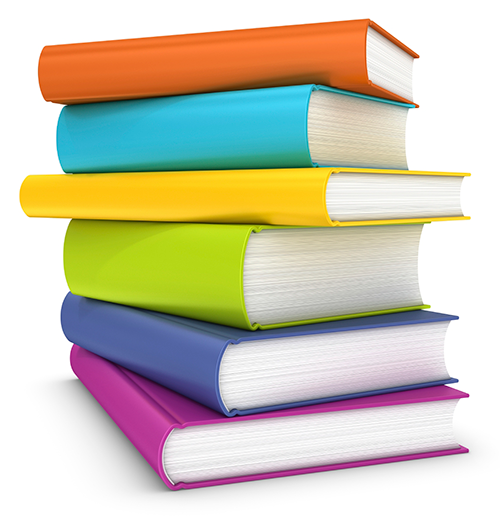 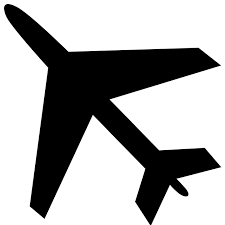 